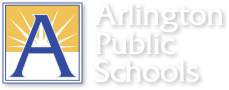 SMART Goal Setting for Student Progress FormTeacher’s Name:  Classroom Teacher Subject/Grade:  Early Literacy Skills/Reading Grade 1					   School Year: 2012 -2013Directions: This form is a tool to assist teachers in setting a SMART goal that results in measurable learner progress.   NOTE: When applicable, learner achievement/progress should be the focus of the goal. Enter information electronically into the cells (the boxes will expand to fit the text).Initial Goal Submission (due by _____________ to the evaluator)Teacher’s Signature: 								Date:		Evaluator’s Signature:								Date:	Print or Type Evaluator’s Name:       Principal forwards one copy to the Professional Development OfficeData attached: PALS School History Report for Grade 1: 2011, 2012, 2013 (3 year trend)PALS Student Summary Reports: fall, for students who did not meet the benchmarkAdditional Data attached would be: (from the PALS website but is not available at this time)PALS Class Summary Report: fall  APS Elementary School APALS Data: 3 year trendSpring to Spring: 2011 - 2013 Grade 1I. Setting (Describe the population and special learning circumstances)APS Elementary School is a Title I school located in an urban/suburban neighborhood.  There are just over 500 students in preK through grade 5 representing 30 countries and cultures. APS Elementary School is a Title I school located in an urban/suburban neighborhood.  There are just over 500 students in preK through grade 5 representing 30 countries and cultures. II. Content/Subject/Field Area (The area/topic addressed based on learner achievement, data analysis, or observational data)Early Literacy Skills/ReadingEarly Literacy Skills/ReadingIII. Baseline Data (What is shown by the current data?)Over the last 3 years, 14% - 23% of all grade 1 students at APS Elementary School have not meet the fall PALS benchmark (summed score 39) and 21% - 25% have not meet the spring benchmark (summed score 35). The spring benchmark summed score decreases because the letter sound subtest is not included.  Spring subtests include spelling and the Grade 1 word list.The current fall Phonological Awareness Literacy Screening (PALS) shows that 20% of my first grade students did not meet the fall benchmark (39).  The subtests include Spelling, Preprimer Word list, and Letter sounds. Data attached- see note at bottomOver the last 3 years, 14% - 23% of all grade 1 students at APS Elementary School have not meet the fall PALS benchmark (summed score 39) and 21% - 25% have not meet the spring benchmark (summed score 35). The spring benchmark summed score decreases because the letter sound subtest is not included.  Spring subtests include spelling and the Grade 1 word list.The current fall Phonological Awareness Literacy Screening (PALS) shows that 20% of my first grade students did not meet the fall benchmark (39).  The subtests include Spelling, Preprimer Word list, and Letter sounds. Data attached- see note at bottomIV. SMART Goal (Describe what you want learners/program to accomplish)For the current school year, all of my grade 1 students will make measurable growth on PALS by increasing their scores on the word list and spelling subtests by 5 points.  In the spring 2013, 90% of my students will meet the spring benchmark (35).  For the current school year, all of my grade 1 students will make measurable growth on PALS by increasing their scores on the word list and spelling subtests by 5 points.  In the spring 2013, 90% of my students will meet the spring benchmark (35).  V. Means for Attaining Goal (Strategies used to accomplish the goal)For students who did not meet the fall PALS benchmark:Small group instruction daily by the classroom teacher will target specific skill areas (i.e. letter sounds, word recognition, spelling, alphabetics, phonemic awareness) as indicated by PALS.  Students will be in like groups based on instructional needs. Participation in a PALS intervention program/group with a PALS tutor 2.5 hours per week with concentration on early literacy skills (i.e. letter sounds, word recognition, spelling, alphabetics, phonemic awareness) as indicated by PALS.  Student groups based on instructional needs.V. Means for Attaining Goal (Strategies used to accomplish the goal)For students who did not meet the fall PALS benchmark:Small group instruction daily by the classroom teacher will target specific skill areas (i.e. letter sounds, word recognition, spelling, alphabetics, phonemic awareness) as indicated by PALS.  Students will be in like groups based on instructional needs. Participation in a PALS intervention program/group with a PALS tutor 2.5 hours per week with concentration on early literacy skills (i.e. letter sounds, word recognition, spelling, alphabetics, phonemic awareness) as indicated by PALS.  Student groups based on instructional needs.V. Means for Attaining Goal (Strategies used to accomplish the goal)For students who did not meet the fall PALS benchmark:Small group instruction daily by the classroom teacher will target specific skill areas (i.e. letter sounds, word recognition, spelling, alphabetics, phonemic awareness) as indicated by PALS.  Students will be in like groups based on instructional needs. Participation in a PALS intervention program/group with a PALS tutor 2.5 hours per week with concentration on early literacy skills (i.e. letter sounds, word recognition, spelling, alphabetics, phonemic awareness) as indicated by PALS.  Student groups based on instructional needs.Instructional StrategyEvidenceTarget DateIn-class small group differentiated instruction (target specific skill areas in need i.e. letter sounds, COW, word knowledge, spelling); groups are formed based on instructional needs as indicated on PALSPALS Quick Checks – given every 3 – 4  weeks on targeted skillsPALS midyear and spring  October, November, December, February,March, April January and MaySmall group instruction with PALStutor( pull-out); groups are formedbased on instructional needs asindicated by PALS; students willparticipate in Earobics (software;multi-sensory early literacyintervention program) as well as     small group targeted instruction on specific early literacy skills i.e. phonemic awareness, COW, spelling, sight words.Earobics Assessment RoadmapPALS Quick ChecksPALS midyear and spring WeeklyOctober, November, December, February,March, April January and May GRADE 1# of Students Tested# Identified Students not meeting benchmark % Identified Students not meeting benchmark 2010-2011 Fall651523%2010-2011 Spring681725%2011-2012 Fall751115%2011-2012 Spring701623%2012 – 2013 Fall901314%2012 – 2013 Spring